МИНИСТЕРСТВО ОБРАЗОВАНИЯ КАМЧАТСКОГО КРАЯКРАЕВОЕ ГОСУДАРСТВЕННОЕ АВТОНОМНОЕ УЧРЕЖДЕНИЕ ДОПОЛНИТЕЛЬНОГО ПРОФЕССИОНАЛЬНОГО ОБРАЗОВАНИЯ«КАМЧАТСКИЙ ИНСТИТУТ РАЗВИТИЯ ОБРАЗОВАНИЯ»МЕТОДИЧЕСКИЕ РЕКОМЕНДАЦИИпо действующим формам отчетности региональных инновационных площадок в Камчатском краеСоставитель:Н.Б. Спирина, методист отдела профессионального развития работников образованияПЕТРОПАВЛОВСК-КАМЧАТСКИЙ2020Настоящие методические рекомендации разработаны в связи с изменением нормативной базы регулирования деятельности региональных инновационных площадок. Указанные изменения утверждены в следующих документах:- Приказ Министерства науки и высшего образования Российской Федерации «Об утверждении Порядка формирования и функционирования инновационной инфраструктуры в системе образования» от 21.03.2019 № 21н (далее – Порядок РФ); - Приказ Министерства образования Камчатского края «Об утверждении Порядка признания организаций, осуществляющих образовательную деятельность, и иных действующих в сфере образования организаций, а также их объединений региональными инновационными площадками в Камчатском крае»» от 07.02.2020 № 135 (далее – Порядок);– Приказ Министерства образования Камчатского края «Об утверждении форм документов для признания региональными инновационными площадками организаций, осуществляющих образовательную деятельность, и иных действующих в сфере образования организаций, а также их объединений, и осуществления их деятельности» от 11.02.2020 № 151 (далее - Приказ о формах документов);– Приказ Министерства образования Камчатского края «О внесении изменений в приказ Министерства образования Камчатского края от 13.01.2020 № 23 «Об утверждении Положения о едином пространстве инновационной деятельности в Камчатском крае» (далее - Положение).Методические рекомендации адресованы руководителям, научным консультантам, членам проектных групп действующих региональных инновационных площадок (далее ― РИП) в сфере образования Камчатского края.ОГЛАВЛЕНИЕВведениеЛюбая образовательная организации, работающая в режиме инновационной площадки, для получения запланированного результата значительно преобразует свою деятельность. При системных преобразованиях достижимы следующие эффекты:– благодаря концентрации ресурсов (как материальных, кадровых, так и интеллектуальных) повышается качество образования в организации.  Это с большой вероятностью происходит при выборе такой инновационной тематики, которая связана с решением актуальных проблем педагогической практики конкретной образовательной организации; – реализация инновационного проекта позволяет создавать востребованные практико-ориентированные продукты;– реализация проекта обеспечивает повышение компетентности педагогических работников «на рабочем месте» как одной из наиболее эффективных форм профессионального роста; – эффективная инновационная деятельность повышает престиж образовательной организации в глазах родителей и социальных партнеров, а значит, растет ее востребованность в социуме, со стороны заинтересованных участников образовательных отношений.В соответствии с Порядком РФ определены основные направления деятельности региональных инновационных площадок: 1) разработка, апробация и (или) внедрение:– новых элементов содержания образования и систем воспитания, новых педагогических технологий, учебно-методических и учебно-лабораторных комплексов, форм, методов и средств обучения в организациях, осуществляющих образовательную деятельность, в том числе с использованием ресурсов негосударственного сектора; – примерных основных образовательных программ, инновационных образовательных программ, программ развития образовательных организаций, работающих в сложных социальных условиях; – новых профилей (специализаций) подготовки в сфере профессионального образования, обеспечивающих формирование кадрового и научного потенциала в соответствии с основными направлениями социально-экономического развития Российской Федерации;–методик подготовки, профессиональной переподготовки и (или) повышения квалификации кадров, в том числе педагогических, научных и научно-педагогических работников и руководящих работников сферы образования, на основе применения современных образовательных технологий; – новых механизмов, форм и методов управления образованием на разных уровнях, в том числе с использованием современных технологий;– новых институтов общественного участия в управлении образованием; – новых механизмов саморегулирования деятельности объединений образовательных организаций и работников сферы образования, а также сетевого взаимодействия образовательных организаций. 2) иная инновационная деятельность в сфере образования, направленная на совершенствование научно-педагогического, учебно-методического, организационного, правового, финансово-экономического, кадрового, материально-технического обеспечения системы образования.  С учетом этих направлений Министерство образования Камчатского края (далее – Министерство) утверждает Приоритетные направления  инновационной деятельности в сфере образования региона. Образовательные организации, разработавшие и защитившие инновационный проект, по решению Министерства на основании предложений Совета по инновационной деятельности в сфере образования Камчатского края (далее – Совет) приобретают статус региональной инновационной площадки. В соответствии  с этим статусом организация получает права в соответствии с Порядком РФ и Порядком:– вносить (в инновационном режиме) изменения в содержательные и организационно-управленческие аспекты деятельности образовательной организации, не противоречащие действующему законодательству и соответствующие целям, задачам и содержанию инновационного проекта; – получать методическую помощь по теме инновационного проекта (консультации, рецензирование и оформление материалов инновационной деятельности); – представлять результаты инновационной деятельности на краевых семинарах, научно-практических конференциях, краевой Ярмарке инноваций; –  издавать инновационные продукты по теме проекта;–  вносить обоснованные изменения в План мероприятий проекта.Региональные инновационные площадки, в соответствии с нормативными документами приобретают обязанности:– планировать деятельность, привлекая научных консультантов;– осуществлять мониторинг реализуемого проекта;– организовывать информационное сопровождение реализации проекта посредством информирования родителей (законных представителей) несовершеннолетних обучающихся и иных лиц о ходе реализации проекта, в частности, посредством размещения Инновационного проекта и ежегодных отчетов на официальном сайте организации;– обеспечивать соблюдение прав и законных интересов участников образовательного процесса;– информировать Министерство об обстоятельствах, препятствующих реализации проекта, которые могут привести к его невыполнению;– ежегодно в срок до 1 мая текущего учебного года представлять в КГАУ ДПО «Камчатский ИРО» (далее - Уполномоченный орган) письменный отчет (далее – Отчет) о реализации проекта по форме, утвержденной приказом Министерства;– не менее двух раз за период реализации проекта организовать отчетное мероприятие в самостоятельно выбранной форме;– предоставлять в Уполномоченный орган значимые инновационные продукты для проведения экспертизы;– по завершении срока реализации проекта представить на заседании Совета результаты его реализации в форме публичной защиты отчета. Причинами досрочного прекращения деятельности РИП наряду с нарушением законодательства РФ, служит получение таких промежуточных результатов, которые делают продолжение реализации проекта нецелесообразным. Главным источником получения данной информации является анализ ежегодного письменного отчета (поэтому его непредставление тоже является причиной снятия статуса). Отчетное мероприятие и результаты экспертизы инновационных продуктов предоставляют дополнительную информацию о промежуточных и итоговых результатах реализации инновационного проекта. Рекомендации по заполнению формы ежегодного письменного отчетаДля Отчета используется специальная форма, являющаяся Приложением № 2 к Приказу о формах документов. В формате Microsoft Word.docx форму Отчета можно скачать на сайте Уполномоченного органа (Деятельность – Инновационная деятельность – Отчеты о работе региональных инновационных площадок). В заголовке Отчета указывается наименование образовательной организации в соответствии с Уставом организации, полное название инновационного проекта и дата учебного года, за который предоставляется отчет (это касается и последнего, завершающего года реализации проекта).Структура отчета:– общие сведения;– сведения о показателях реализации инновационного проекта за отчетный период;– сведения о результатах реализации инновационного проекта за отчетный период;– описание и обоснование коррекции плана мероприятий на следующий учебный год (при необходимости);– приложения.Далее необходимо заполнить таблицу из  раздела «Общие сведения».1.1 Общие сведения Работа со следующими разделами обязательно включает подготовку РИП различных материалов, которые в целом составляют приложение к Отчету (далее – Приложение) и являются его неотъемлемой частью. Необходимо разграничивать его с приложениями 1 и 2 к форме отчета, являющимися источником информации для проведения мониторинга инновационной деятельности в сфере образования Камчатского края (далее – Мониторинг).1.2. Сведения о показателях реализации инновационного проекта за отчетный период Работу над 2-м разделом рекомендуется начать с указания цели инновационного проекта, поскольку показатели демонстрируют именно её достижение. Для заполнения 2 таблицы формы Отчета необходимо использовать данные текущего мониторинга в соотнесении их с показателями соответствующей таблицей инновационного проекта организации, функционирующей в статусе РИП.Столбцы «Показатели» и «Базовое значение» просто дублируются. 3-й и 4-й столбцы заполняются в соответствии с примером: В 3-м столбце, «Значение за текущий год», в скобках указывается степень исполнения показателя – процент от установленного в проекте на данный период значения показателя. Если по первому показателю было запланировано, что 5 обучающихся станут победителями ВОШ по естественнонаучным дисциплинам, а в итоге их оказалось 4, то в скобках указывается, что степень исполнения – 80 %. В 4 столбце «Наименования документов, материалов, исследований, подтверждающих достигнутый показатель (с приложениями)» необходимо указать  название соответствующего документа из Приложений, либо ссылку на материалы в сети Интернет, в которых отражено достижение показателя. Более удобным вариантом будет встраивание документа в таблицу в соответствующую строку. Если показатели достигнуты, то данная информация является достаточной. В случае недостижения показателей РИП предоставляет анализ причин и, при необходимости, обосновывает изменение показателей в сторону снижения. Недостижение показателей может быть вызвано причинами непреодолимой силы, неверной оценкой ресурсов организации, ошибками в планировании, а также просчетами управленческого и организационно-методического характера. Данная информация размещается в 4 разделе Отчета.1.3 Сведения о результатах реализации инновационного проектаза отчетный периодНеобходимо заполнить Таблицу 3. До прохождения апробации продукт, полученный в отчетном периоде, является «проектом» окончательного инновационного продукта. Если это не завершающий год реализации проекта, то на экспертизу инновационные продукты подаются по мере готовности. Инновационные продукты, которые предполагались в проекте как «значимые», получат этот статус только после заключения экспертизы. 1.4. Описание и обоснование коррекции плана мероприятий на следующий учебный год (при необходимости)Данный раздел не является обязательным и заполняется в случае, когда в отчетном периоде были выявлены препятствия для реализации мероприятий (а, иногда, и контрольных точек и показателей), что может привести к недостижению результатов и даже цели проекта в дальнейшем. Проектная команда может перераспределить ресурсы, исправить управленческие недочеты, пересмотреть сроки и предложить новую редакцию показателей, контрольных точек, мероприятий по одному или нескольким результатам.Указывается действующая редакция параметра, новая редакция, а также обосновываются предлагаемые изменения. 1.5. Приложения и формат предоставления материаловВ бумажном формате предоставляется только текст Отчета по форме. На электронном носителе размещаются: Отчет вместе с Приложениями,  а также данные таблиц (приложений 1 и 2 к форме Отчета) «Список педагогов, участвовавших в реализации инновационного проекта в отчетном периоде» и «Показатели инновационной активности педагогического коллектива»  за отчетный период (учебный год, на конец апреля). Указанные таблицы обязательно предоставляются в двух форматах: PDF, с подписью руководителя РИП, и в формате Microsoft Word.docx.Таблица 1Список педагогов, участвовавших в реализации инновационного проекта в отчетном периоде Таблица 2Показатели инновационной активности педагогического коллектива Рекомендации по проведению отчетных мероприятий Инновационная деятельность – комплекс принимаемых мер по обеспечению инновационного процесса на том или ином уровне образования, а также сам этот процесс [5, с. 10]. Получая статус РИП, организация поднимает инновационную деятельность в организации на новый уровень – управленческий. Мера готовности организации выполнить задачи, обеспечивающие достижение выбранной инновационной цели, частично представлены РИП в заявке и проекте, в анкетировании, которое проводится Уполномоченным органом. Отчетные мероприятия предоставляют членам Совета возможность увидеть, насколько успешно удалось РИП перевести организацию в режим развития, реализовать инновационный потенциал, апробировать и  внедрить новшества.  В соответствие с Порядком отчетные мероприятия организуются РИП не менее двух раз за время реализации проекта. Первое отчетное мероприятие проводится в течение учебного года после начала реализации проекта и предполагает, что РИП представит свою способность организовать инновационный процесс и эффективно управлять им. Важно здесь, в самом начале работы, убедиться, что проект жизнеспособен, не имеется не проявившихся на этапе экспертизы непредвиденных обстоятельств,   препятствующих его успешной реализации. Переход организации на функционирование в инновационном режиме представляет собой сложный процесс, конструирование которого требует соответствующей стратегии управления и должно включать следующие аспекты:– работу с педагогическими кадрами;– работу с обучающимися, предполагающую изучение и учет их интересов и образовательных потребностей, создание условий для адаптации детей к происходящим преобразованиям;– работу с родителями, направленную на формирование позитивного отношения семьи к вводимым в организации новшествам и привлечение родителей к участию в инновационном процессе;– совершенствование работы совокупного субъекта управления с целью максимального использования имеющихся ресурсов;– осуществление связей с окружающей средой для наиболее полного удовлетворения образовательных потребностей социума и привлечения дополнительных ресурсов;– осуществление контроля, анализа и регулирования инновационной деятельности;– осуществление информационного обеспечения инновационной деятельности.В течение первого года работы РИП может разработать и утвердить локальные документы, необходимых для реализации проекта; внести новые элементы в управление организацией, разработать учебно-методические материалы, обеспечивающих реализацию проекта; проверить достижимость показателей, отработать  мониторинговые процедуры. На первом отчетном мероприятии желательно сделать акцент на выполнении рекомендаций и предложений членов Совета во время защиты проекта. Это особенно важно, когда решение о признании статуса РИП включало замечания, подлежащие исправлению. Главная цель первого отчетного мероприятия – показать способность РИП работать в инновационном режиме.Сроки второго отчетного мероприятия ограничены только максимально поздним возможным сроком. Если срок реализации проекта составляет 5 лет, то отчетное мероприятие может быть проведено и на второй и на третий год реализации (например, проект  модели организации какого-либо процесса может быть разработан уже на второй год реализации проекта). Однако второе отчетное мероприятие предполагает представление инновационных продуктов, и поэтому логичнее его организовать, когда основные продукты уже разработаны и, возможно, успели получить статус значимого инновационного продукта. Инновационный опыт необходимо облечь в форму, которая будет ясна, наглядна, технологична и доступна не только для восприятия, но и для реализации в конкретных условиях. Форма отчетного мероприятия выбирается организацией самостоятельно, дата и, по возможности, время проведения согласуется с Уполномоченным органом не позднее 30 сентября текущего года и включается в Календарь отчетных мероприятий РИП (далее – Календарь), который размещается на сайте Уполномоченного органа. Программа мероприятия, количество и состав приглашенных уточняются за неделю до даты проведения по Календарю.В Порядке указано только минимальное обязательное количество отчетных мероприятий, по желанию РИП может провести дополнительное, однако обосновать его необходимость следует до завершения формирования Календаря. Кроме того, дополнительное отчетное мероприятие может быть назначено Советом при предоставлении организацией письменного отчета, вызывающего вопросы к эффективности хода реализации проектПодготовка к публичной защите отчетаРИП, согласно Порядку, публично защищает результаты, полученные в ходе реализации проекта (далее – Итоговый отчет), в соответствии с графиком проведения заседаний Совета в срок, утверждённый не позднее 1 марта председателем Совета. РИП в завершающий год реализации проекта готовит два отчета: письменный, за прошедший учебный год, и Итоговый, который предстоит защищать публично на заседании Совета. Письменный отчет выполняется стандартно, с приложениями, необходимыми для мониторинга. Учитывая, что основная цель Итогового отчета – продемонстрировать эффективность созданного и апробированного инновационного продукта/инновационных продуктов, необходимо к определённому графиком проведения Советов сроку получить экспертизу значимого инновационного продукта/значимых инновационных продуктов, если она не была получена ранее.Порядок определяет, что значимые инновационные продукты, представляемые региональной инновационной площадкой в ходе Итогового отчета в качестве результатов проекта, не позднее 45 календарный дней до публичной защиты направляются в Уполномоченный орган для организации проведения экспертизы на соответствие следующим критериям:1) инновационный характер значимого инновационного продукта;2) актуальность результатов, достигаемых при использовании значимого инновационного продукта;3) направленность значимого инновационного продукта на решение актуальных задач развития образования в Камчатском крае;4) готовность к внедрению значимого инновационного продукта в систему образования Камчатского края.Нормативные документы не закрепляют форму Итогового отчета. Рекомендуемая  его структура может быть следующей:–   проблема, идея проекта;– тема, цель проекта;– уровень достижения показателей;– соответствие полученных результатов заявленным в проекте; устойчивость результатов проекта;– эффективные способы преодоления рисков, заявленных в проекте (при необходимости);– разработанные и апробированные значимые инновационные продукты;– актуальность и возможность использования значимых инновационных продуктов в системе образования Камчатского края;– эффекты реализации проекта (при наличии).На защиту результатов реализации проекта РИП дается 5 минут. Информацию, трудно воспринимающуюся на слух, желательно представить в презентации. После представления Итогового отчета члены Совета и приглашенные представители педагогической общественности могут задать вопросы по его содержанию.Список литературыОб образовании в Российской Федерации : Федеральный закон от 29.12.2012 № 273-ФЗ: в ред. от 29.07.2017 [Электронный ресурс] // Консультант Плюс: сайт справ.-прав. системы. — URL: http://www.consultant.ru/document/cons_doc_LAW_178864/ (дата обращения: 05.06.2020)."Об организации проектной деятельности в Правительстве Российской Федерации" : постановление Правительства РФ от 31.10.2018 N 1288 [Электронный ресурс] // Консультант Плюс: сайт справ.-прав. системы. — URL: http://www.consultant.ru/document/cons_doc_LAW_310151/ (дата обращения: 12.05.2020). ГОСТ Р 54869-2011 «Проектный менеджмент. Требования к управлению проектом». Приказ Федерального агентства по техническому регулированию и метрологии от 22 декабря 2011 г. № 1582-ст. ― М.: Стандартинформ, 2012. Поташник М.М. Инновационные школы России: становление и развитие. Опыт программно-целевого управления: Пособие для руководителей общеобразовательных учреждений/ Вступит. ст. В.С. Лазарева. – М.: Новая школа, 1996. - 320с. Хуторской А. В. Педагогическая инноватика: методология, теория, практика: Научное издание. — М.: Изд-во УНЦ ДО, 2005. — 222 c.Введение…………………………………………………………………..4I. Рекомендации по заполнению формы ежегодного письменного отчета РИП………………………………………………………………8II. Рекомендации по подготовке отчетных мероприятий………………………………………………………………III. Рекомендации по подготовке к публичной защите результатов проекта …….………………………………………………………………1619Список литературы………………………………………………………211.1. Полное наименование региональной инновационной площадки (далее – РИП)Указывается полное наименование организации,  имеющей статус РИП в соответствии с Уставом организации1.2. Полное наименование учредителя РИПУказывается полное официальное  наименование учредителя организации,  имеющей статус РИП1.3. Юридический адрес, телефон, факс, адрес электронной почты РИП.Указывается полный юридический адрес организации,  имеющей статус РИП, включая почтовый индекс1.4. Руководитель РИП (руководитель образовательной организации)Указываются фамилия, имя и отчество руководителя, организации,   имеющей статус РИП и его официальная должность в соответствии с учредительными документами1.5. Телефон, факс, адрес электронной почты РИП, официальный сайт в сети «Интернет»Указываются все перечисленные параметры; телефон и факс   организации, имеющей статус РИП, указываются с кодом населённого пункта 1.6. Ссылка (актуальный режим доступа) на страницу официального сайта организации, открывающая отчетПосле признания организации РИП  она размещает на своем официальном сайте инновационный проект. Для эффективности информационного обеспечения   желательно создать специальную страницу для освещения инновационной деятельности организации на региональном уровне.  Логично, чтобы последующие ежегодные письменные отчеты, а также информация о проведённых отчетных мероприятиях размещались  в одном разделе.Наименование показателяБазовое значениеЗначение за текущий годНаименования документов, материалов, исследований, подтверждающих достигнутый показатель (с приложениями)Наименование показателя20..-20..уч.г.20..-20..уч.г.Наименования документов, материалов, исследований, подтверждающих достигнутый показатель (с приложениями)1.Количество призеров и победителей регионального этапа Всероссийской олимпиады школьников по естественнонаучным дисциплинам, чел.34 (80%)Ссылки на списки (или копии списков) победителей  регионального этапа Всероссийской олимпиады школьников по естественнонаучным дисциплинам за текущий год2.Доля выпускников, сдавших ЕГЭ по предметам естественнонаучного цикла более чем на 75 баллов, %2830 (100%)Ссылки на статистико-аналитический отчет о результатах ГИА по образовательным программам среднего общего (по предметам естественнонаучного цикла)3. Доля родителей  обучающихся, удовлетворенных качеством обучения по естественнонаучным дисциплинам, %2528(100%)Заключение по результатам мониторинга (анкета и анализ полученных результатов) 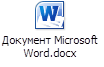 Наименование результата, контрольной точки, мероприятияВыполнено /не выполненоВыполнено /не выполненоИнновационныепродуктыИнновационныепродуктыПричины невыполнения, обоснование необходимости корректировки сроков, результатов, мероприятий, контрольных точек1.указывается результат  инновационного проектаЗаполнение зависит от сроков получения результата. Ели дата его получения выходит за рамки отчетного периода, то указывается, когда он должен быть полученЗаполнение зависит от сроков получения результата. Ели дата его получения выходит за рамки отчетного периода, то указывается, когда он должен быть полученКак правило, достижение результата дает значимый инновационный продукт, который указывается, если сроки получения результата приходятся на отчетный периодКак правило, достижение результата дает значимый инновационный продукт, который указывается, если сроки получения результата приходятся на отчетный периодЗаполняется при невыполнении результата в запланированные сроки1.1 указывается контрольная точка, являющаяся итогом выполнения ряда мероприятий инновационного проектаЗаполнение зависит от сроков достижения контрольной точки. Если дата достижения входит в отчетный период, то указывается, достигнута она или нет, если выходит за рамки срока, то указывается этот срок Заполнение зависит от сроков достижения контрольной точки. Если дата достижения входит в отчетный период, то указывается, достигнута она или нет, если выходит за рамки срока, то указывается этот срок Ячейка не заполняетсяЯчейка не заполняетсяЗаполняется при недостижении контрольной точки в запланированные сроки1.1.1.указываются только мероприятия, реализация которых направлена на достижение контрольной точки и результата инновационного проекта в отчетный периодУказывается, выполнено или не выполнено мероприятие и соблюдены ли срокиУказывается, выполнено или не выполнено мероприятие и соблюдены ли срокиУказывается инновационный продукт, который был запланирован в проекте по итогам мероприятия (либо производится вставка объекта из Приложения)Указывается инновационный продукт, который был запланирован в проекте по итогам мероприятия (либо производится вставка объекта из Приложения)Заполняется при невыполнении мероприятий в запланированные срокиПРИМЕРПРИМЕРПРИМЕРПРИМЕРПРИМЕРПРИМЕР1.Не менее чем с 3 организациями, имеющими высокий потенциал в области преподавания естественнонаучных дисциплин, налажено сетевое взаимодействие1.Не менее чем с 3 организациями, имеющими высокий потенциал в области преподавания естественнонаучных дисциплин, налажено сетевое взаимодействиеВыполнение 31.08.2023Выполнение 31.08.20230-1.1. Создано правовое и организационное поле сетевого взаимодействия не менее чем  с 3 организациями, имеющими высокий потенциал в области преподавания естественнонаучных дисциплин1.1. Создано правовое и организационное поле сетевого взаимодействия не менее чем  с 3 организациями, имеющими высокий потенциал в области преподавания естественнонаучных дисциплинВыполнено в срок,31.04.2021Выполнено в срок,31.04.20211.1.1. Изучение ресурсов и возможностей различных организаций региона в рамках темы проекта1.1.1. Изучение ресурсов и возможностей различных организаций региона в рамках темы проектаВыполнено в срок, 31.12.2020Выполнено в срок, 31.12.2020Перечень потенциальных сетевых партнеров (Приложение 8)1.1.2. Разработка модели / дорожной карты взаимодействия с сетевыми партнерами, ее согласование с участниками сети1.1.2. Разработка модели / дорожной карты взаимодействия с сетевыми партнерами, ее согласование с участниками сетиВыполненов срок,28.02.2021Выполненов срок,28.02.2021Проект модели Дорожной карты сетевого взаимодействия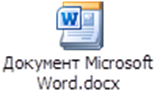 1.1.3. Заключение договоров о сетевом взаимодействии1.1.3. Заключение договоров о сетевом взаимодействииВыполнено с нарушением срока 10.04.2021(срок - 31.03.2021) Выполнено с нарушением срока 10.04.2021(срок - 31.03.2021) Договоры о сетевом взаимодействииНарушение сроков вызвано несогласован-ностью взаимодействия с партнерами. Дальнейшей коррекции не требуется, так как ход реализации проекта не нарушен1.1.4. Подготовка педагогов к реализации программ в сетевой форме1.1.4. Подготовка педагогов к реализации программ в сетевой формеВыполнено в срок30.04.2021Выполнено в срок30.04.2021Отчет о повышении квалификации педагогов Действующая редакцияНовая редакцияОбоснование и анализ измененийУказывается вид параметра (показатель, мероприятие), его порядковый номер и наименованиеУказывается новое изложение параметра, либо, при введении совершенно нового параметра, его наименование, присваиваемый порядковый номерОбъясняются причины предлагаемых изменений, проводится анализ предполагаемых улучшений в ходе реализации проектаФИОДолжностьКвалификационный уровень (категория, соответствие, молодой специалист)Указывается полностьюУказываются все занимаемые должностиПоказатели Предоставляемая информация (данные)Участие организации в федеральных, региональных конкурсах и проектах Указывается наименование мероприятия, результат (при наличии)Доля педагогов с первой и высшей категорией в общем количестве педагогов организации на конец учебного годаУказывается доля из общего количества всех педагогов организации, а не только участвующих в реализации проектаУчастие педагогов в научно-практических конференциях регионального, межрегионального, федерального и международного уровнейУказывается наименование мероприятия, место его проведения, дата, ФИО, должность участникаИздания организации и публикации педагогов за отчетный период в печатных периодических изданиях регионального, федерального уровней по теме инновационного проектаУказываются  полные выходные данные (для статей в статусе «печати» ― наименование сборника, ФИО автора, название статьи; необходимо приложить оглавление сборника, изданного вне КГАУ ДПО «Камчатский ИРО»). 